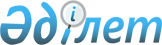 О присвоении наименовании улицамРешение акима сельского округа Дарбаза Сарыагашского района Туркестанской области от 20 февраля 2019 года № 16. Зарегистрировано Департаментом юстиции Туркестанской области 22 февраля 2019 года № 4914
      В соответствии с подпунктом 4) статьи 14 Закона Республики Казахстан от 8 декабря 1993 года "Об административно-территориальном устройстве Республики Казахстан", с учетом мнения населения и на основании заключения ономастической комиссии Туркестанской области от 10 августа 2018 года, аким сельского округа Дарбаза РЕШИЛ:
      1. Присовить улицам населенных пунктов сельского округа Дарбаза следующие наименования:
      улице в селе Ердауит - наименование Канагат;
      улице в селе Ердауит - наименование Шапагат;
      улице в селе Ердауит - наименование Оркениет;
      улице № 1 в селе Ердауит - наименование Жастар;
      улице в селе Таскудык - наименование Халыктар достыгы;
      улице в селе Таскудык - наименование Бостандык;
      улице в селе Таскудык - наименование Жанажол;
      улице № 1 в селе Таскудык - наименование Акниет;
      улице № 1 в селе 50-разъезд - наименование Бирлик.
      2. Государственному учреждению "Аппарат акима сельского округа Дарбаза Сарыагашского района" в установленном законодательством Республики Казахстан порядке обеспечит:
      1) государственную регистрацию настоящего решения в территориальном органе юстиции;
      2) в течение десяти календарных дней со дня государственной регистрации настоящего решения акима, направление его копии в бумажном и электронном виде на казахском и русском языках в Республиканское государственное предприятие на праве хозяйственного ведения, "Республиканский центр правовой информации" для официального опубликования и включения в эталонный контрольный банк нормативных правовых актов Республики Казахстан;
      3) в течение десяти календарных дней со дня государственной регистрации настоящего решения направление его копии на официальное опубликование в периодических печатных изданиях, распространяемых на территории Сарыагашского района;
      4) размещение настоящего решения на интернет-ресурсе акимата Сарыагашского района после его официального опубликования.
      3. Контроль за исполнением настоящего решения возложить на заместителя акима сельского округа Дарбаза С.Туганбай.
      4. Настоящее решение вводится в действие по истечении десяти календарных дней после дня его первого официального опубликования.
					© 2012. РГП на ПХВ «Институт законодательства и правовой информации Республики Казахстан» Министерства юстиции Республики Казахстан
				
      Аким сельского округа

Е. Алимбаев
